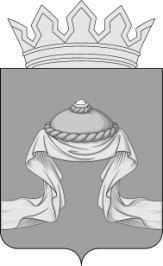 Администрация Назаровского районаКрасноярского краяПОСТАНОВЛЕНИЕ«16» 10 2020                                   г. Назарово                                           №306-пО внесении изменений в постановление администрации Назаровского района               от 29.10.2013 № 582-п «Об утверждении муниципальной программы «Развитие физической культуры и спорта Назаровского района» В соответствии с Бюджетным кодексом Российской Федерации, постановлением администрации Назаровского района от 06.09.2013 № 449-п    «Об утверждении Порядка принятия решений о разработке муниципальных программ Назаровского района, их формирования и реализации», руководствуясь Уставом муниципального образования Назаровский муниципальный район Красноярского края, ПОСТАНОВЛЯЮ:1. Внести в постановление администрации Назаровского района от 29.10.2013 № 582-п ««Развитие физической культуры и спорта  Назаровского района» следующие изменения:1.1. В муниципальной программе Назаровского района «Развитие физической культуры и спорта  Назаровского района»:1.1.1. Строку 10 раздела 1 Паспорт муниципальной программы Назаровского района «Развитие физической культуры и спорта Назаровского района» изложить в следующей редакции:1.1.2. Строку 8 раздела 1 Паспорт подпрограммы «Развитие массовой физической культуры и спорта» изложить в следующей редакции:1.1.3. Раздел 2.7. подпрограммы «Развитие массовой физической культуры и спорта» «Обоснование финансовых, материальных и трудовых затрат (ресурсное обеспечение программы) с указанием источников финансирования»  изложить в следующей редакции:«Источником финансирования программных мероприятий являются средства районного бюджета.Всего на реализацию подпрограммных мероприятий потребуется                14227,0 тыс. руб., в том числе: 651,0 тыс. рублей в 2019 году, 10161,3 тыс. рублей в 2020 году,           2914,7 тыс. рублей в 2021 году, 500,0 тыс. рублей в 2022 году»;1.1.4. Приложение 2 к муниципальной программе «Развитие физической культуры и спорта Назаровского района» изложить в новой редакции согласно приложению 1 к настоящему постановлению;1.1.5. Приложение 3 к муниципальной программе «Развитие физической культуры и спорта Назаровского района» изложить в новой редакции согласно приложению 2 к настоящему постановлению;1.1.6. Приложение 2 к подпрограмме «Развитие массовой физической культуры и спорта» изложить в новой редакции согласно приложению 3 к настоящему постановлению.2. Отделу организационной работы и документационного обеспечения администрации Назаровского района (Любавина) разместить постановление на официальном сайте муниципального образования Назаровский район в информационно-телекоммуникационной сети «Интернет».3. Контроль за выполнением возложить на заместителя главы района по социальным вопросам (Дедюхина).4. Постановление вступает в силу в день, следующий за днем его официального опубликования в газете «Советское Причулымье».Исполняющий полномочия главы,заместитель главы района 	по жизнеобеспечению района                                                          С.В. ЕвсеенкоПриложение 3 к постановлению администрацииНазаровского районаот «16» 10 2020 № 306-пПриложение  2                                                      к подпрограмме «Развитие массовой физической культуры и спорта»«Информация по ресурсному обеспечению программы, в том числе в разбивке по источникам финансирования по годам реализации программыОбщий объем бюджетных ассигнований на реализацию муниципальной программы по годам составляет -21925,6 тыс. руб., в том числе 2014 год – 4360,7 тыс. рублей;2015 год - 976,3 тыс. рублей;2016 год – 940,0 тыс. рублей; 2017 год - 860,0 тыс. рублей;2018 год - 561,6 тыс. рублей;2019 год - 651,0 тыс. рублей;2020 год – 10161,3 тыс. рублей;2021 год - 2914,7 тыс. рублей;2022 год - 500,0 тыс. рублей.»;«Объемы и источники финансирования подпрограммы      Общий объем финансирования за счет средств районного бюджета – 14227,0 тыс. рублей, из них по годам: 2019 год - 651,0 тыс. рублей;2020 год - 10161,3 тыс. рублей;2021 год - 2914,7 тыс. рублей;2022 год - 500,0 тыс. рублей.»;Приложение 1 к постановлению администрацииНазаровского районаот «16» 10 № 306-п Приложение  2к муниципальной программе                                                                                                                                                                                                                                                                                                                                                                                                             «Развитие  физической культуры  и спорта Назаровского района»Приложение 1 к постановлению администрацииНазаровского районаот «16» 10 № 306-п Приложение  2к муниципальной программе                                                                                                                                                                                                                                                                                                                                                                                                             «Развитие  физической культуры  и спорта Назаровского района»Приложение 1 к постановлению администрацииНазаровского районаот «16» 10 № 306-п Приложение  2к муниципальной программе                                                                                                                                                                                                                                                                                                                                                                                                             «Развитие  физической культуры  и спорта Назаровского района»Приложение 1 к постановлению администрацииНазаровского районаот «16» 10 № 306-п Приложение  2к муниципальной программе                                                                                                                                                                                                                                                                                                                                                                                                             «Развитие  физической культуры  и спорта Назаровского района»Приложение 1 к постановлению администрацииНазаровского районаот «16» 10 № 306-п Приложение  2к муниципальной программе                                                                                                                                                                                                                                                                                                                                                                                                             «Развитие  физической культуры  и спорта Назаровского района»Приложение 1 к постановлению администрацииНазаровского районаот «16» 10 № 306-п Приложение  2к муниципальной программе                                                                                                                                                                                                                                                                                                                                                                                                             «Развитие  физической культуры  и спорта Назаровского района»Приложение 1 к постановлению администрацииНазаровского районаот «16» 10 № 306-п Приложение  2к муниципальной программе                                                                                                                                                                                                                                                                                                                                                                                                             «Развитие  физической культуры  и спорта Назаровского района»Приложение 1 к постановлению администрацииНазаровского районаот «16» 10 № 306-п Приложение  2к муниципальной программе                                                                                                                                                                                                                                                                                                                                                                                                             «Развитие  физической культуры  и спорта Назаровского района»Приложение 1 к постановлению администрацииНазаровского районаот «16» 10 № 306-п Приложение  2к муниципальной программе                                                                                                                                                                                                                                                                                                                                                                                                             «Развитие  физической культуры  и спорта Назаровского района»Приложение 1 к постановлению администрацииНазаровского районаот «16» 10 № 306-п Приложение  2к муниципальной программе                                                                                                                                                                                                                                                                                                                                                                                                             «Развитие  физической культуры  и спорта Назаровского района»Приложение 1 к постановлению администрацииНазаровского районаот «16» 10 № 306-п Приложение  2к муниципальной программе                                                                                                                                                                                                                                                                                                                                                                                                             «Развитие  физической культуры  и спорта Назаровского района»Приложение 1 к постановлению администрацииНазаровского районаот «16» 10 № 306-п Приложение  2к муниципальной программе                                                                                                                                                                                                                                                                                                                                                                                                             «Развитие  физической культуры  и спорта Назаровского района»Приложение 1 к постановлению администрацииНазаровского районаот «16» 10 № 306-п Приложение  2к муниципальной программе                                                                                                                                                                                                                                                                                                                                                                                                             «Развитие  физической культуры  и спорта Назаровского района»Информация о  распределении планируемых расходов  по отдельным мероприятиям программы, подпрограммы муниципальной программы "Развитие физической культуры и спорта  Назаровского района"Информация о  распределении планируемых расходов  по отдельным мероприятиям программы, подпрограммы муниципальной программы "Развитие физической культуры и спорта  Назаровского района"Информация о  распределении планируемых расходов  по отдельным мероприятиям программы, подпрограммы муниципальной программы "Развитие физической культуры и спорта  Назаровского района"Информация о  распределении планируемых расходов  по отдельным мероприятиям программы, подпрограммы муниципальной программы "Развитие физической культуры и спорта  Назаровского района"Информация о  распределении планируемых расходов  по отдельным мероприятиям программы, подпрограммы муниципальной программы "Развитие физической культуры и спорта  Назаровского района"Информация о  распределении планируемых расходов  по отдельным мероприятиям программы, подпрограммы муниципальной программы "Развитие физической культуры и спорта  Назаровского района"Информация о  распределении планируемых расходов  по отдельным мероприятиям программы, подпрограммы муниципальной программы "Развитие физической культуры и спорта  Назаровского района"Информация о  распределении планируемых расходов  по отдельным мероприятиям программы, подпрограммы муниципальной программы "Развитие физической культуры и спорта  Назаровского района"Информация о  распределении планируемых расходов  по отдельным мероприятиям программы, подпрограммы муниципальной программы "Развитие физической культуры и спорта  Назаровского района"Информация о  распределении планируемых расходов  по отдельным мероприятиям программы, подпрограммы муниципальной программы "Развитие физической культуры и спорта  Назаровского района"Информация о  распределении планируемых расходов  по отдельным мероприятиям программы, подпрограммы муниципальной программы "Развитие физической культуры и спорта  Назаровского района"Информация о  распределении планируемых расходов  по отдельным мероприятиям программы, подпрограммы муниципальной программы "Развитие физической культуры и спорта  Назаровского района"Информация о  распределении планируемых расходов  по отдельным мероприятиям программы, подпрограммы муниципальной программы "Развитие физической культуры и спорта  Назаровского района"Статус (муниципальная программа, подпрограмма)Статус (муниципальная программа, подпрограмма)Наименование муниципальной программы, подпрограммыНаименование ГРБСКод бюджетной классификацииКод бюджетной классификацииКод бюджетной классификацииКод бюджетной классификацииРасходы, (тыс. руб.)Расходы, (тыс. руб.)Расходы, (тыс. руб.)Расходы, (тыс. руб.)Статус (муниципальная программа, подпрограмма)Статус (муниципальная программа, подпрограмма)Наименование муниципальной программы, подпрограммыНаименование ГРБСГРБСРзПрКЦСРКВР20192020202020212022Итого на  2019-2022Муници –пальная  программаМуници –пальная  программа"Развитие физической культуры, спорта в Назаровском районе"Администрация Назаровского района651,010161,310161,32914,7500,014227,0Подпрограмма Подпрограмма «Развитие массовой физической культуры и спорта»Администрация Назаровского района071008126009301,39301,32414,7011716,0Расходы на выплаты персоналу бюджетных учрежденийАдминистрация Назаровского района071008126061002610,52610,5002610,5Иные расходы на обеспечение деятельности муниципальных бюджетных учрежденийАдминистрация Назаровского района071008127061002375,92375,9002375,9Поддержка физкультурно-спортивных клубов по месту жительства 07100S41805400999,9999,900999,9Устройство плоскостных спортивных сооружений в сельской местности07100S420054002970,02970,02414,705384,7Приобретение специализированных транспортных средств для перевозки инвалидов, спортивного оборудования, инвентаря, экипировки для занятий физической культурой и спортом лиц с ограниченными возможностями здоровья и инвалидов.07100S43605400345,0345,000345,0Отдельное мероприятие Отдельное мероприятие Проведение районных спортивно-массовых мероприятий, обеспечение участия спортсменов - членов сборных команд района по видам спорта  в зональных, краевых, соревнованиях. Администрация Назаровского района0161102075008410024038,250,050,050,050,0188,2Отдельное мероприятие Отдельное мероприятие Проведение районных спортивно-массовых мероприятий, обеспечение участия спортсменов - членов сборных команд района по видам спорта  в зональных, краевых, соревнованиях. Администрация Назаровского района01611020750084100110379,2400,0400,040,040,0859,2Отдельное мероприятие Отдельное мероприятие Проведение районных спортивно-массовых мероприятий, обеспечение участия спортсменов - членов сборных команд района по видам спорта  в зональных, краевых, соревнованиях. Администрация Назаровского района01611020750084100350233,6390,0390,0390,0390,01043,6Отдельное мероприятие Отдельное мероприятие Проведение районных спортивно-массовых мероприятий, обеспечение участия спортсменов - членов сборных команд района по видам спорта  в зональных, краевых, соревнованиях. Администрация Назаровского района0161102075008410036000,020,020,020,020,060,0Перечень мероприятий подпрограммы  «Развитие массовой физической культуры и спорта» с указанием объема средств на их реализацию и ожидаемых результатовПеречень мероприятий подпрограммы  «Развитие массовой физической культуры и спорта» с указанием объема средств на их реализацию и ожидаемых результатовПеречень мероприятий подпрограммы  «Развитие массовой физической культуры и спорта» с указанием объема средств на их реализацию и ожидаемых результатовПеречень мероприятий подпрограммы  «Развитие массовой физической культуры и спорта» с указанием объема средств на их реализацию и ожидаемых результатовПеречень мероприятий подпрограммы  «Развитие массовой физической культуры и спорта» с указанием объема средств на их реализацию и ожидаемых результатовПеречень мероприятий подпрограммы  «Развитие массовой физической культуры и спорта» с указанием объема средств на их реализацию и ожидаемых результатовПеречень мероприятий подпрограммы  «Развитие массовой физической культуры и спорта» с указанием объема средств на их реализацию и ожидаемых результатовПеречень мероприятий подпрограммы  «Развитие массовой физической культуры и спорта» с указанием объема средств на их реализацию и ожидаемых результатовПеречень мероприятий подпрограммы  «Развитие массовой физической культуры и спорта» с указанием объема средств на их реализацию и ожидаемых результатовПеречень мероприятий подпрограммы  «Развитие массовой физической культуры и спорта» с указанием объема средств на их реализацию и ожидаемых результатовПеречень мероприятий подпрограммы  «Развитие массовой физической культуры и спорта» с указанием объема средств на их реализацию и ожидаемых результатовПеречень мероприятий подпрограммы  «Развитие массовой физической культуры и спорта» с указанием объема средств на их реализацию и ожидаемых результатовПеречень мероприятий подпрограммы  «Развитие массовой физической культуры и спорта» с указанием объема средств на их реализацию и ожидаемых результатовПеречень мероприятий подпрограммы  «Развитие массовой физической культуры и спорта» с указанием объема средств на их реализацию и ожидаемых результатовПеречень мероприятий подпрограммы  «Развитие массовой физической культуры и спорта» с указанием объема средств на их реализацию и ожидаемых результатовПеречень мероприятий подпрограммы  «Развитие массовой физической культуры и спорта» с указанием объема средств на их реализацию и ожидаемых результатовПеречень мероприятий подпрограммы  «Развитие массовой физической культуры и спорта» с указанием объема средств на их реализацию и ожидаемых результатовПеречень мероприятий подпрограммы  «Развитие массовой физической культуры и спорта» с указанием объема средств на их реализацию и ожидаемых результатовПеречень мероприятий подпрограммы  «Развитие массовой физической культуры и спорта» с указанием объема средств на их реализацию и ожидаемых результатовПеречень мероприятий подпрограммы  «Развитие массовой физической культуры и спорта» с указанием объема средств на их реализацию и ожидаемых результатовПеречень мероприятий подпрограммы  «Развитие массовой физической культуры и спорта» с указанием объема средств на их реализацию и ожидаемых результатовПеречень мероприятий подпрограммы  «Развитие массовой физической культуры и спорта» с указанием объема средств на их реализацию и ожидаемых результатовПеречень мероприятий подпрограммы  «Развитие массовой физической культуры и спорта» с указанием объема средств на их реализацию и ожидаемых результатовПеречень мероприятий подпрограммы  «Развитие массовой физической культуры и спорта» с указанием объема средств на их реализацию и ожидаемых результатовСтатус (государственная программа, подпрограмма) Статус (государственная программа, подпрограмма) Статус (государственная программа, подпрограмма) Наименование государственной программы, подпрограммыНаименование ГРБСНаименование ГРБСНаименование ГРБСКод бюджетной классификацииКод бюджетной классификацииКод бюджетной классификацииКод бюджетной классификацииКод бюджетной классификацииКод бюджетной классификацииКод бюджетной классификацииРасходы, (тыс. руб.)Расходы, (тыс. руб.)Расходы, (тыс. руб.)Расходы, (тыс. руб.)Расходы, (тыс. руб.)Расходы, (тыс. руб.)Расходы, (тыс. руб.)Расходы, (тыс. руб.)Расходы, (тыс. руб.)Статус (государственная программа, подпрограмма) Статус (государственная программа, подпрограмма) Статус (государственная программа, подпрограмма) Наименование государственной программы, подпрограммыНаименование ГРБСНаименование ГРБСНаименование ГРБСГГРБСРзПрРзПрКЦСРКЦСРКВРКВР22019220192020202022021  2022  2022ИтогонапериодИтогонапериодМуниципальная  программаМуниципальная  программаМуниципальная  программа«Развитие физической культуры и спорта Назаровского района»Администрация Назаровского районаАдминистрация Назаровского районаАдминистрация Назаровского районаx11021102651,0651,010161,310161,32914,7500,0500,014227,014227,0Подпрограмма Подпрограмма Подпрограмма «Развитие массовой физической культуры и спорта»Администрация Назаровского районаАдминистрация Назаровского районаАдминистрация Назаровского района0161102110207100812600710081260009301,39301,32414,70011716,011716,0Отдельные мероприятияОтдельные мероприятияОтдельные мероприятияПроведение районных спортивно-массовых мероприятий на территории района, обеспечение участия спортсменов-членов сборных команд района по видам спорта в зональных, краевых соревнованияхАдминистрация Назаровского районаАдминистрация Назаровского районаАдминистрация Назаровского района0161102110207500841000750084100651,0651,0860,0860,0500,0500,0500,02511,02511,0Приложение 2 к постановлению администрацииНазаровского районаот «16» 10 2020 № 306-пПриложение 3  к муниципальной программе                       "Развитие физической культуры и спорта Назаровского района" Приложение 2 к постановлению администрацииНазаровского районаот «16» 10 2020 № 306-пПриложение 3  к муниципальной программе                       "Развитие физической культуры и спорта Назаровского района" Приложение 2 к постановлению администрацииНазаровского районаот «16» 10 2020 № 306-пПриложение 3  к муниципальной программе                       "Развитие физической культуры и спорта Назаровского района" Приложение 2 к постановлению администрацииНазаровского районаот «16» 10 2020 № 306-пПриложение 3  к муниципальной программе                       "Развитие физической культуры и спорта Назаровского района" Приложение 2 к постановлению администрацииНазаровского районаот «16» 10 2020 № 306-пПриложение 3  к муниципальной программе                       "Развитие физической культуры и спорта Назаровского района" Приложение 2 к постановлению администрацииНазаровского районаот «16» 10 2020 № 306-пПриложение 3  к муниципальной программе                       "Развитие физической культуры и спорта Назаровского района" Приложение 2 к постановлению администрацииНазаровского районаот «16» 10 2020 № 306-пПриложение 3  к муниципальной программе                       "Развитие физической культуры и спорта Назаровского района" Приложение 2 к постановлению администрацииНазаровского районаот «16» 10 2020 № 306-пПриложение 3  к муниципальной программе                       "Развитие физической культуры и спорта Назаровского района" Приложение 2 к постановлению администрацииНазаровского районаот «16» 10 2020 № 306-пПриложение 3  к муниципальной программе                       "Развитие физической культуры и спорта Назаровского района" Приложение 2 к постановлению администрацииНазаровского районаот «16» 10 2020 № 306-пПриложение 3  к муниципальной программе                       "Развитие физической культуры и спорта Назаровского района" Приложение 2 к постановлению администрацииНазаровского районаот «16» 10 2020 № 306-пПриложение 3  к муниципальной программе                       "Развитие физической культуры и спорта Назаровского района" Приложение 2 к постановлению администрацииНазаровского районаот «16» 10 2020 № 306-пПриложение 3  к муниципальной программе                       "Развитие физической культуры и спорта Назаровского района" Приложение 2 к постановлению администрацииНазаровского районаот «16» 10 2020 № 306-пПриложение 3  к муниципальной программе                       "Развитие физической культуры и спорта Назаровского района" Приложение 2 к постановлению администрацииНазаровского районаот «16» 10 2020 № 306-пПриложение 3  к муниципальной программе                       "Развитие физической культуры и спорта Назаровского района" Приложение 2 к постановлению администрацииНазаровского районаот «16» 10 2020 № 306-пПриложение 3  к муниципальной программе                       "Развитие физической культуры и спорта Назаровского района" Приложение 2 к постановлению администрацииНазаровского районаот «16» 10 2020 № 306-пПриложение 3  к муниципальной программе                       "Развитие физической культуры и спорта Назаровского района" Приложение 2 к постановлению администрацииНазаровского районаот «16» 10 2020 № 306-пПриложение 3  к муниципальной программе                       "Развитие физической культуры и спорта Назаровского района" Приложение 2 к постановлению администрацииНазаровского районаот «16» 10 2020 № 306-пПриложение 3  к муниципальной программе                       "Развитие физической культуры и спорта Назаровского района" Приложение 2 к постановлению администрацииНазаровского районаот «16» 10 2020 № 306-пПриложение 3  к муниципальной программе                       "Развитие физической культуры и спорта Назаровского района" Приложение 2 к постановлению администрацииНазаровского районаот «16» 10 2020 № 306-пПриложение 3  к муниципальной программе                       "Развитие физической культуры и спорта Назаровского района" Приложение 2 к постановлению администрацииНазаровского районаот «16» 10 2020 № 306-пПриложение 3  к муниципальной программе                       "Развитие физической культуры и спорта Назаровского района" Приложение 2 к постановлению администрацииНазаровского районаот «16» 10 2020 № 306-пПриложение 3  к муниципальной программе                       "Развитие физической культуры и спорта Назаровского района" Приложение 2 к постановлению администрацииНазаровского районаот «16» 10 2020 № 306-пПриложение 3  к муниципальной программе                       "Развитие физической культуры и спорта Назаровского района" Приложение 2 к постановлению администрацииНазаровского районаот «16» 10 2020 № 306-пПриложение 3  к муниципальной программе                       "Развитие физической культуры и спорта Назаровского района" Приложение 2 к постановлению администрацииНазаровского районаот «16» 10 2020 № 306-пПриложение 3  к муниципальной программе                       "Развитие физической культуры и спорта Назаровского района" Приложение 2 к постановлению администрацииНазаровского районаот «16» 10 2020 № 306-пПриложение 3  к муниципальной программе                       "Развитие физической культуры и спорта Назаровского района" Приложение 2 к постановлению администрацииНазаровского районаот «16» 10 2020 № 306-пПриложение 3  к муниципальной программе                       "Развитие физической культуры и спорта Назаровского района" Информация о ресурсном обеспечении и прогнозная оценка расходов на реализацию целей муниципальной   программы   "Развитие физической культуры и спорта Назаровского района"  с учетом источников финансирования, в том числе по уровням бюджетной системыИнформация о ресурсном обеспечении и прогнозная оценка расходов на реализацию целей муниципальной   программы   "Развитие физической культуры и спорта Назаровского района"  с учетом источников финансирования, в том числе по уровням бюджетной системыИнформация о ресурсном обеспечении и прогнозная оценка расходов на реализацию целей муниципальной   программы   "Развитие физической культуры и спорта Назаровского района"  с учетом источников финансирования, в том числе по уровням бюджетной системыИнформация о ресурсном обеспечении и прогнозная оценка расходов на реализацию целей муниципальной   программы   "Развитие физической культуры и спорта Назаровского района"  с учетом источников финансирования, в том числе по уровням бюджетной системыИнформация о ресурсном обеспечении и прогнозная оценка расходов на реализацию целей муниципальной   программы   "Развитие физической культуры и спорта Назаровского района"  с учетом источников финансирования, в том числе по уровням бюджетной системыИнформация о ресурсном обеспечении и прогнозная оценка расходов на реализацию целей муниципальной   программы   "Развитие физической культуры и спорта Назаровского района"  с учетом источников финансирования, в том числе по уровням бюджетной системыИнформация о ресурсном обеспечении и прогнозная оценка расходов на реализацию целей муниципальной   программы   "Развитие физической культуры и спорта Назаровского района"  с учетом источников финансирования, в том числе по уровням бюджетной системыИнформация о ресурсном обеспечении и прогнозная оценка расходов на реализацию целей муниципальной   программы   "Развитие физической культуры и спорта Назаровского района"  с учетом источников финансирования, в том числе по уровням бюджетной системыИнформация о ресурсном обеспечении и прогнозная оценка расходов на реализацию целей муниципальной   программы   "Развитие физической культуры и спорта Назаровского района"  с учетом источников финансирования, в том числе по уровням бюджетной системыИнформация о ресурсном обеспечении и прогнозная оценка расходов на реализацию целей муниципальной   программы   "Развитие физической культуры и спорта Назаровского района"  с учетом источников финансирования, в том числе по уровням бюджетной системыИнформация о ресурсном обеспечении и прогнозная оценка расходов на реализацию целей муниципальной   программы   "Развитие физической культуры и спорта Назаровского района"  с учетом источников финансирования, в том числе по уровням бюджетной системыИнформация о ресурсном обеспечении и прогнозная оценка расходов на реализацию целей муниципальной   программы   "Развитие физической культуры и спорта Назаровского района"  с учетом источников финансирования, в том числе по уровням бюджетной системыИнформация о ресурсном обеспечении и прогнозная оценка расходов на реализацию целей муниципальной   программы   "Развитие физической культуры и спорта Назаровского района"  с учетом источников финансирования, в том числе по уровням бюджетной системыИнформация о ресурсном обеспечении и прогнозная оценка расходов на реализацию целей муниципальной   программы   "Развитие физической культуры и спорта Назаровского района"  с учетом источников финансирования, в том числе по уровням бюджетной системыИнформация о ресурсном обеспечении и прогнозная оценка расходов на реализацию целей муниципальной   программы   "Развитие физической культуры и спорта Назаровского района"  с учетом источников финансирования, в том числе по уровням бюджетной системыИнформация о ресурсном обеспечении и прогнозная оценка расходов на реализацию целей муниципальной   программы   "Развитие физической культуры и спорта Назаровского района"  с учетом источников финансирования, в том числе по уровням бюджетной системыИнформация о ресурсном обеспечении и прогнозная оценка расходов на реализацию целей муниципальной   программы   "Развитие физической культуры и спорта Назаровского района"  с учетом источников финансирования, в том числе по уровням бюджетной системыИнформация о ресурсном обеспечении и прогнозная оценка расходов на реализацию целей муниципальной   программы   "Развитие физической культуры и спорта Назаровского района"  с учетом источников финансирования, в том числе по уровням бюджетной системыИнформация о ресурсном обеспечении и прогнозная оценка расходов на реализацию целей муниципальной   программы   "Развитие физической культуры и спорта Назаровского района"  с учетом источников финансирования, в том числе по уровням бюджетной системыИнформация о ресурсном обеспечении и прогнозная оценка расходов на реализацию целей муниципальной   программы   "Развитие физической культуры и спорта Назаровского района"  с учетом источников финансирования, в том числе по уровням бюджетной системыИнформация о ресурсном обеспечении и прогнозная оценка расходов на реализацию целей муниципальной   программы   "Развитие физической культуры и спорта Назаровского района"  с учетом источников финансирования, в том числе по уровням бюджетной системыИнформация о ресурсном обеспечении и прогнозная оценка расходов на реализацию целей муниципальной   программы   "Развитие физической культуры и спорта Назаровского района"  с учетом источников финансирования, в том числе по уровням бюджетной системыСтатус Наименование муниципальной программы  Наименование муниципальной программы  Наименование муниципальной программы  Наименование муниципальной программы  Ответственный исполнитель, соисполнители Ответственный исполнитель, соисполнители Ответственный исполнитель, соисполнители Ответственный исполнитель, соисполнители Оценка расходов (тыс.руб.), годыОценка расходов (тыс.руб.), годыОценка расходов (тыс.руб.), годыОценка расходов (тыс.руб.), годыОценка расходов (тыс.руб.), годыОценка расходов (тыс.руб.), годыОценка расходов (тыс.руб.), годыОценка расходов (тыс.руб.), годыОценка расходов (тыс.руб.), годыОценка расходов (тыс.руб.), годыОценка расходов (тыс.руб.), годыОценка расходов (тыс.руб.), годыОценка расходов (тыс.руб.), годыСтатус Наименование муниципальной программы  Наименование муниципальной программы  Наименование муниципальной программы  Наименование муниципальной программы  Ответственный исполнитель, соисполнители Ответственный исполнитель, соисполнители Ответственный исполнитель, соисполнители Ответственный исполнитель, соисполнители 2019 год2019 год2020 год 2020 год 2020 год 2020 год 2021год 2021год 2022год 2022год 2022год Итого на 2019-2022 годы Итого на 2019-2022 годы Муниципальная программа"Развитие физической культуры и спорта   Назаровского района""Развитие физической культуры и спорта   Назаровского района""Развитие физической культуры и спорта   Назаровского района""Развитие физической культуры и спорта   Назаровского района"ВсегоВсегоВсегоВсего651,0651,010161,310161,310161,310161,32914,72914,7500,0500,0500,014878,014878,0Муниципальная программа"Развитие физической культуры и спорта   Назаровского района""Развитие физической культуры и спорта   Назаровского района""Развитие физической культуры и спорта   Назаровского района""Развитие физической культуры и спорта   Назаровского района"в том числев том числев том числев том числе0,00,00,00,00,00,00,00,00,00,00,00,00,0Муниципальная программа"Развитие физической культуры и спорта   Назаровского района""Развитие физической культуры и спорта   Назаровского района""Развитие физической культуры и спорта   Назаровского района""Развитие физической культуры и спорта   Назаровского района"краевой бюджеткраевой бюджеткраевой бюджеткраевой бюджет0,00,04314,94314,94314,94314,92414,72414,70,00,00,06729,66729,6Муниципальная программа"Развитие физической культуры и спорта   Назаровского района""Развитие физической культуры и спорта   Назаровского района""Развитие физической культуры и спорта   Назаровского района""Развитие физической культуры и спорта   Назаровского района"районный бюджетрайонный бюджетрайонный бюджетрайонный бюджет651,0651,05846,45846,45846,45846,4500,0500,0500,0500,0500,07497,47497,4Подпрограмма 1«Развитие массовой физической культуры и спорта»«Развитие массовой физической культуры и спорта»«Развитие массовой физической культуры и спорта»«Развитие массовой физической культуры и спорта»ВсегоВсегоВсегоВсего651,0651,09301,39301,39301,39301,32414,72414,7500,0500,0500,012 867,012 867,0Подпрограмма 1«Развитие массовой физической культуры и спорта»«Развитие массовой физической культуры и спорта»«Развитие массовой физической культуры и спорта»«Развитие массовой физической культуры и спорта»в том числев том числев том числев том числе0,00,00,00,00,00,00,00,00,00,00,00,00,0Подпрограмма 1«Развитие массовой физической культуры и спорта»«Развитие массовой физической культуры и спорта»«Развитие массовой физической культуры и спорта»«Развитие массовой физической культуры и спорта»краевой бюджеткраевой бюджеткраевой бюджеткраевой бюджет0,00,04314,94314,94314,94314,92414,72414,70,00,00,06729,66729,6Подпрограмма 1«Развитие массовой физической культуры и спорта»«Развитие массовой физической культуры и спорта»«Развитие массовой физической культуры и спорта»«Развитие массовой физической культуры и спорта»из них внебюджетные источникииз них внебюджетные источникииз них внебюджетные источникииз них внебюджетные источники0,00,00,00,00,00,00,00,00,00,00,00,00,0Подпрограмма 1«Развитие массовой физической культуры и спорта»«Развитие массовой физической культуры и спорта»«Развитие массовой физической культуры и спорта»«Развитие массовой физической культуры и спорта»районный бюджетрайонный бюджетрайонный бюджетрайонный бюджет651,0651,04986,44986,44986,44986,40,00,0500,0500,0500,06137,46137,4Подпрограмма 1«Развитие массовой физической культуры и спорта»«Развитие массовой физической культуры и спорта»«Развитие массовой физической культуры и спорта»«Развитие массовой физической культуры и спорта»юридические лицаюридические лицаюридические лицаюридические лица0,00,00,00,00,00,00,00,00,00,00,00,00,01 Отдельные мероприятияПроведение спортивно - массовых мероприятий на территории района, обеспечения участия спортсменов - членов сборных команд   района по видам спорта в зональных, краевых соревнованияхПроведение спортивно - массовых мероприятий на территории района, обеспечения участия спортсменов - членов сборных команд   района по видам спорта в зональных, краевых соревнованияхПроведение спортивно - массовых мероприятий на территории района, обеспечения участия спортсменов - членов сборных команд   района по видам спорта в зональных, краевых соревнованияхПроведение спортивно - массовых мероприятий на территории района, обеспечения участия спортсменов - членов сборных команд   района по видам спорта в зональных, краевых соревнованияхВсегоВсегоВсегоВсего651,0651,0860,0860,0860,0860,0500,0500,0500,0500,0500,02511,02511,01 Отдельные мероприятияПроведение спортивно - массовых мероприятий на территории района, обеспечения участия спортсменов - членов сборных команд   района по видам спорта в зональных, краевых соревнованияхПроведение спортивно - массовых мероприятий на территории района, обеспечения участия спортсменов - членов сборных команд   района по видам спорта в зональных, краевых соревнованияхПроведение спортивно - массовых мероприятий на территории района, обеспечения участия спортсменов - членов сборных команд   района по видам спорта в зональных, краевых соревнованияхПроведение спортивно - массовых мероприятий на территории района, обеспечения участия спортсменов - членов сборных команд   района по видам спорта в зональных, краевых соревнованияхв том числев том числев том числев том числе0,000,000,000,000,000,000,000,000,000,000,000,00,01 Отдельные мероприятияПроведение спортивно - массовых мероприятий на территории района, обеспечения участия спортсменов - членов сборных команд   района по видам спорта в зональных, краевых соревнованияхПроведение спортивно - массовых мероприятий на территории района, обеспечения участия спортсменов - членов сборных команд   района по видам спорта в зональных, краевых соревнованияхПроведение спортивно - массовых мероприятий на территории района, обеспечения участия спортсменов - членов сборных команд   района по видам спорта в зональных, краевых соревнованияхПроведение спортивно - массовых мероприятий на территории района, обеспечения участия спортсменов - членов сборных команд   района по видам спорта в зональных, краевых соревнованияхкраевой бюджеткраевой бюджеткраевой бюджеткраевой бюджет0,000,000,000,000,000,000,000,000,000,000,000,00,01 Отдельные мероприятияПроведение спортивно - массовых мероприятий на территории района, обеспечения участия спортсменов - членов сборных команд   района по видам спорта в зональных, краевых соревнованияхПроведение спортивно - массовых мероприятий на территории района, обеспечения участия спортсменов - членов сборных команд   района по видам спорта в зональных, краевых соревнованияхПроведение спортивно - массовых мероприятий на территории района, обеспечения участия спортсменов - членов сборных команд   района по видам спорта в зональных, краевых соревнованияхПроведение спортивно - массовых мероприятий на территории района, обеспечения участия спортсменов - членов сборных команд   района по видам спорта в зональных, краевых соревнованияхрайонный бюджетрайонный бюджетрайонный бюджетрайонный бюджет651,0651,0860,0860,0860,0860,0500,0500,0500,0500,0500,02 511,02 511,0